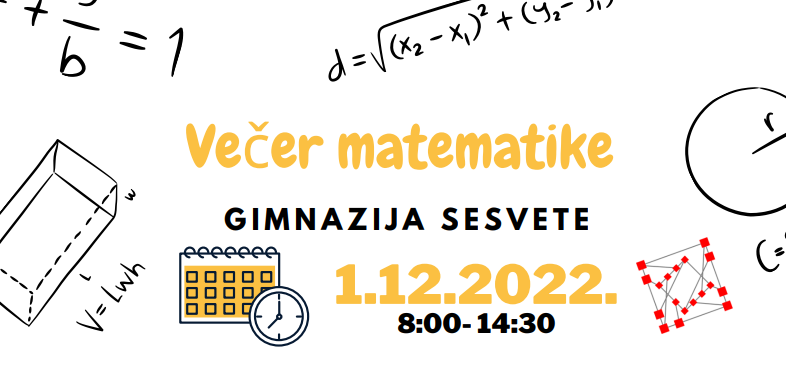 RASPORED RADIONICANapomena:Možete sudjelovati samo na jednoj radionici. Za vrijeme pisanih provjera nije dopušteno sudjelovati na radionicama.Pozivnice ćete dobiti od nastavnica matematike.POZIVAMO VAS!SRETNO!Mjesto VrijemeTkoŠtoNapomenaPrijavaPredvorje školeOd 2. do 6. sata1., 2., 3., 4. razrediMatematička igraonica za sve učenike (matematičke igre i zanimljive zagonetke)Tijekom sata samo prijavljeni preko pozivnica, a tijekom odmora tko želiPOZIVNICE (po satu 15 učenika)Polivalentna dvorana sat1.razrediPub kviz (kviz za četveročlane timove prvih razreda)Samo prijavljeni preko pozivnica POZIVNICE (20 učenika)Polivalentna dvorana4. i 5. sat1., 2., 3., 4. razrediSlike od konca (istraživačka avantura iglom i koncem do geometrije)Prijave preko linka (20 učenika)https://forms.gle/3vLzDLtjWWToQQvD9Polivalentna dvorana6. i 7. sat2., 3. razrediBig Bang (društvena igra u kojoj ćete se zabaviti baš poput Sheldona, Leonarda, Penny…)Prijave preko linka (21 učenika (3 grupe od 7 članova) https://forms.gle/pFBT4tqYwyoQd7148Učionica 242. i 3.sat1., 2.,3., 4. razrediVedska matematika (naučiti brzo računati napamet, poboljšajte pamćenje i koncentraciju)Prijave preko linka (24 učenika)https://forms.gle/Y1nrSWL9jMNDjSmf7 Učionica 1035. i 6. sat2., 3., 4. razrediPutovnica (Tko će „obići“ najviše gradova?)Prijave preko linka (14 učenika)https://forms.gle/8WrmjgfS9eHAW571A Učionice 109 i 1145. i 6. sat2. razrediEscape room (riješi postavljene probleme i uspješno izađi iz „učionice“)Samo prijavljeni  preko pozivnica (24 učenika)POZIVNICE (po satu 12 učenika)